Datum: 1. August 2022 Smarter Schiebe-Beschlag „Roto Patio Inowa“ jetzt für Aluminiumschiebeelemente bis 400 kg Flügelgewicht / Zugluftfreier Wohnkomfort auch in Hochhäusern und bei hohen Windlasten / Präsentation auf der „Rivercruise“-Architektenmesse / Individuelle Online-Beratung in der „Roto City“Hochdicht: Schiebe-Elemente aus Aluminium von mini bis maxiLeinfelden-Echterdingen – Der Schiebe-Beschlag „Patio Inowa“ sorgt durch seine innovative Schließbewegung quer zum Rahmenprofil für höchste Dichtigkeit, so der Hersteller, die Roto Frank Fenster- und Türtechnologie GmbH (Roto FTT). Er ist geeignet für den Einsatz in sehr kleinen, aber auch in sehr großen Fenstern und Fenstertüren bis zu einer Flügelbreite von 3.000 mm und Flügelhöhe von 3.600 mm. Jetzt neu ist eine Ausführung für Flügelgewichte bis 400 kg. Das Team der Roto Aluvision präsentiert im September ein geprüftes Aluminiumschiebesystem mit „Patio Inowa“ auf der „Rivercruise“-Architektenmesse. Systemhäuser und Metallbauer werden jederzeit individuell zum Einsatz von „Patio Inowa“ beraten, auf Wunsch auch online in der virtuellen „Roto City“.Dicht auch in großer Höhe Die Dichtigkeit, die „Patio Inowa“ garantiert, sorgt für erstklassigen Lärm- und Wärmeschutz in jeder Höhe und Klimazone, heißt es von Roto. Selbst in stark windbelasteten Einbausituationen wie in den oberen Etagen der vielerorts geplanten Wohnhochhäuser biete ein Schiebe-System mit diesem Beschlag zugluftfreien Wohnkomfort. Dank einer besonders niedrigen Bodenschwelle sorgt „Patio Inowa“ zusätzlich für den häufig nachgefragten, barrierefreien Übergang nach DIN 18 040. Bedienkomfort für schwere ElementeDie neue Ausführung „Patio Inowa | 400“ wurde speziell für extragroße und schwere Türflügel entwickelt. Selbst bei einem Flügelgewicht von 400 kg ermögliche der Beschlag noch immer eine angenehme Bedienung, so Stefano Gianfreda, Vertriebsleiter Aluvision. Dafür sorge u. a. ein neuer robuster Laufwagen mit stabilen, leichtgängigen Rollen. Sichere Lösung für trendige Großformate„Gerade mit dem ‚Patio Inowa | 400‘ können sich Aluminiumfensterhersteller gut auf den Bedarf für exklusive Bauprojekte einstellen, in denen häufiger sehr große Schiebe-Systeme mit schwerer Dreifachverglasung gefragt sind“, betont Gianfreda. Roto entspreche mit dem breiten Beschlagprogramm „Patio Inowa“ trend- und qualitätsbewusst dem Bedürfnis vieler Bauherren und Investoren nach sicheren Beschlägen für schwere Elemente. Beratung auf der „Rivercruise“-ArchitektenmesseGianfredas Team informiert Architekten zu bereits geprüften Aluminiumschiebesystemen mit „Patio Inowa“ während der „Rivercruise“-Veranstaltungsreihe. Messe-Location ist die „Blue Rhapsody“, eines der modernsten Event-Schiffe Deutschlands. Die „Blue Rhapsody“ macht am 16. September in Frankfurt, am 19. September in Düsseldorf und am 20. September in Köln fest. Interessenten können weitere Informationen per Mail anfordern: object.business@roto-frank.com.Eine individuelle Beratung zur Arbeit mit „Patio Inowa“ sei jederzeit in den Büros von Planern, Systemhäusern und Metallbauern oder im modernen Showroom der Aluvision in Velbert möglich, so Gianfreda. Auf Wunsch kann diese auch online in der „Roto City“ erfolgen. In dieser virtuellen Stadt werden beispielhaft verschiedene Konfigurationen des Schiebe-Systems „Patio Inowa“ dargestellt – abgestimmt auf unterschiedliche Gebäudetypen. Weitere Informationen zum Beschlag finden sich auf der Website des Herstellers: https://ftt.roto-frank.com/de-de/produkte/details/roto-patio-inowa/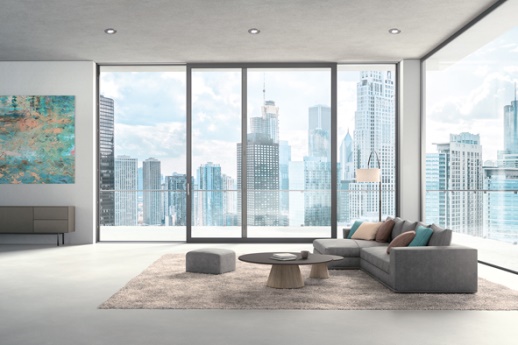 Der smarte Schiebe-Beschlag „Patio Inowa“ setze neue Maßstäbe beim Thema Dichtigkeit und Komfort, erklärt der Hersteller, die Roto Frank Fenster- und Türtechnologie GmbH (Roto FTT). Jetzt neu ist eine Ausführung für Flügelgewichte bis 400 kg. Das Team der Roto Aluvision präsentiert ein geprüftes Aluminiumschiebesystem mit „Patio Inowa“ im September auf der „Rivercruise“-Architektenmesse. Systemhäuser, Planer und Metallbauer werden jederzeit individuell zum Einsatz des leistungsstarken Beschlags beraten, auf Wunsch auch online in der virtuellen „Roto City“.Bild: ©elen31, Iuliia Sokolovska / stock.adobe.com	               Roto_Patio_Inowa_400.jpg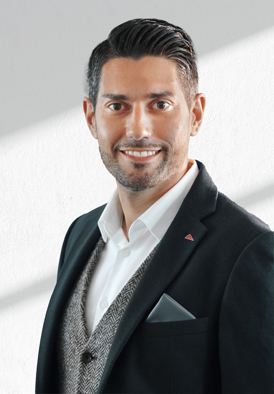 Stefano Gianfreda, Vertriebsleiter Roto Aluvision, ist überzeugt: „Gerade mit dem ‚Patio Inowa | 400‘ können sich Aluminiumfensterhersteller gut auf den Bedarf für exklusive Bauprojekte einstellen, in denen häufiger sehr große Schiebe-Systeme mit schwerer Dreifachverglasung gefragt sind.“Bild: Roto						Roto_Stefano_Gianfreda.jpgAbdruck frei - Beleg erbetenHerausgeber: Roto Frank Fenster- und Türtechnologie GmbH • Wilhelm-Frank-Platz 1 • 70771 Leinfelden-Echterdingen • Tel. +49 711 7598 0 • Fax +49 711 7598 253 • info.presse@roto-frank.comRedaktion: Dr. Sälzer Pressedienst • Lensbachstr. 10 • 52159 Roetgen • Tel. +49 2471 9212864 • Fax +49 2471 9212867• info@drsaelzer-pressedienst.de